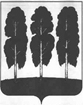 ДУМА БЕРЕЗОВСКОГО РАЙОНАХАНТЫ-МАНСИЙСКОГО АВТОНОМНОГО ОКРУГА – ЮГРЫРЕШЕНИЕот 24 марта  2022 года		                                                                      № 82пгт. БерезовоВ целях поощрения граждан и организаций в различных областях деятельности, направленной на социально-экономическое развитие Березовского района, обеспечение благополучия его жителей, руководствуясь пунктом 27 части 1 статьи 15 Федерального закона от 06 октября 2003 года № 131-ФЗ «Об общих принципах организации местного самоуправления в Российской Федерации», на основании решения Думы Березовского района от 26 ноября 2018 года № 343 «О наградах Думы Березовского района», Дума района РЕШИЛА:1. Наградить Благодарностью Думы Березовского района:1.1. За добросовестный труд, профессиональное мастерство в сфере образования и воспитания детей дошкольного возраста, активную творческую деятельность в дошкольном образовательном учреждении и в связи с юбилейной датой со дня открытия муниципального автономного дошкольного образовательного учреждения детский сад «Кораблик»: - Вокуеву Веру Ильиничну, педагога-психолога муниципального автономного дошкольного образовательного учреждения детский сад «Кораблик»; - Шуматбаеву Ирину Альбертовну, учителя-логопеда муниципального автономного дошкольного образовательного учреждения детский сад «Кораблик». 1.2. За добросовестный труд, успешную работу, достижения в профессиональной деятельности и в связи с празднованием Дня работника Культуры:- Архипова Ивана Андреевича, концертмейстера хореографического отделения муниципального автономного учреждения дополнительного образования «Березовская школа искусств»;- Бурнаеву Наталью Александровну, преподавателя художественного отделения муниципального автономного учреждения дополнительного образования «Березовская школа искусств»;- Колганову Алену Владиславовну, преподавателя хорового отделения муниципального автономного учреждения дополнительного образования «Березовская школа искусств». 2. Опубликовать решение в газете «Жизнь Югры» и разместить на официальном сайте органов местного самоуправления Березовского района. 3. Настоящее решение вступает в силу после его подписания. Председатель Думы Березовского района	                                                                         З.Р. КаневаО награждении Благодарностью Думы Березовского района